Doel en verloop van de survey 
Momenteel creëren we een tool voor onze stakeholders, die een overzicht biedt van de niet-technologische kosten verbonden aan de ontwikkeling van een AI-project. Naast kosten i.v.m. de technologische implementatie van een AI-systeem, welke andere kosten (juridisch, organisatorisch, etc.) worden gemaakt?Om dit in kaart te brengen, willen we een beroep doen op u: welke kosten worden vaak over het hoofd gezien én wat is de prijs van deze kosten. We vragen hierbij steeds naar een schatting, in plaats van een concrete kostprijs. Het invullen van de vragenlijst duurt ongeveer 15 min. De antwoorden worden anoniem verwerkt.
 
What's next? 
De tool, die een beeld geeft van de totale kosten die in een AI-project verborgen zijn, wordt opgenomen in de MOOC van Agoria die in het najaar zal verschijnen. De tool zal ook terug te vinden zijn op de website van het Kenniscentrum Data & Maatschappij.     
Vragen over de survey?    
Contacteer ons via willemien.laenens@data-en-maatschappij.ai.  
   
Kenniscentrum Data & Maatschappij   
Het Kenniscentrum Data & Maatschappij is de centrale hub voor juridische, maatschappelijke en ethische aspecten van datatoepassingen en artificiële intelligentie. Wij brengen kennis en ervaring rond dit thema samen op maat van onze stakeholders: de industrie, het beleid, het middenveld en het brede publiek. We doen dit aan de hand van toegankelijke en praktische rapporten, richtlijnen en toolkits. 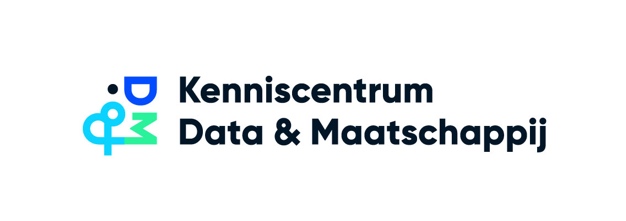 In het eerste deel, geven we telkens een voorbeeld van zo'n niet-technologische kost. We vragen aan u hoe noodzakelijk u deze dienst of kost acht en de schattingsprijs. In het tweede deel, kan u andere niet-technologische kosten aangeven die wij niet hebben opgenomen. Aan het einde van de survey, stellen we u nog 3 korte profielvragen.Voorbeeld 1: De uitvoering van een Data Protection Impact Assessment (DPIA), omdat het AI-systeem persoonsgegevens verzamelt of verwerkt. Een DPIA is een instrument om de privacyrisico's van een gegevensverwerking in kaart te brengen. Hoe noodzakelijk acht u deze kost?Duid uw keuze aan door een kruis te plaatsen in de juiste kolom, waarbij 0 staat voor ‘Helemaal niet noodzakelijk’ en 10 staat voor ‘Helemaal noodzakelijk’. Hoeveel kost een DPIA? (Een schatting is voldoende) €_______ voor een DPIA Voorbeeld 2: Het beheer/bestuur van AI en AI-innovaties. (Er is een procedure of er zijn verantwoordelijkheden gedefinieerd om de opvolging van het project verantwoord op te volgen, bv. sign-offs om naar de volgende fase te gaan, of te implementeren). Hoe noodzakelijk acht u deze kost?
Duid uw keuze aan door een kruis te plaatsen in de juiste kolom, waarbij 0 staat voor ‘Helemaal niet noodzakelijk’ en 10 staat voor ‘Helemaal noodzakelijk’. Welke activiteiten komen er volgens u bij het beheer/bestuur van AI en AI-innovaties kijken?Activiteit 1: ________________________________________________Activiteit 2: ________________________________________________Activiteit 3: ________________________________________________Activiteit 4: ________________________________________________Activiteit 5: _______________________________________________Activiteit 6: ________________________________________________Hoeveel kost het beheer/bestuur van AI en AI-innovaties? (Een schatting is voldoende)€ _______ Activiteit 1 € _______ Activiteit 2 € _______ Activiteit 3 € _______ Activiteit 4 € _______ Activiteit 5 € _______ Activiteit 6 Voorbeeld 3: Het onderhoud van een AI-systeem. Hoe noodzakelijk acht u deze kost?Duid uw keuze aan door een kruis te plaatsen in de juiste kolom, waarbij 0 staat voor ‘Helemaal niet noodzakelijk’ en 10 staat voor ‘Helemaal noodzakelijk’. Welke activiteiten komen er volgens u bij het onderhoud van een AI-systeem kijken?Activiteit 1: ________________________________________________Activiteit 2: ________________________________________________Activiteit 3: ________________________________________________Activiteit 4: ________________________________________________Activiteit 5: _______________________________________________Activiteit 6: ________________________________________________Hoeveel kost het onderhoud van een AI-systeem? (Een schatting is voldoende)€ _______ Activiteit 1 € _______ Activiteit 2 € _______ Activiteit 3 € _______ Activiteit 4 € _______ Activiteit 5 € _______ Activiteit 6 Voorbeeld 4: Opleidingen voor personeel om met een AI-toepassing te leren werken (vb. chatbotttraining, interpreteren van beslissingen, monitoren van een zelflerend model). Hoe noodzakelijk acht u deze kost?Duid uw keuze aan door een kruis te plaatsen in de juiste kolom, waarbij 0 staat voor ‘Helemaal niet noodzakelijk’ en 10 staat voor ‘Helemaal noodzakelijk’. Welke opleidingen/trainingen zou u aanraden?Opleiding 1: ________________________________________________Opleiding 2: ________________________________________________Opleiding 3: ________________________________________________Opleiding 4: ________________________________________________Opleiding 5: ________________________________________________Opleiding 6: ________________________________________________Hoeveel kost zo'n opleiding/training? (Een schatting is voldoende)€ _______ Opleiding 1 € _______ Opleiding 2 € _______ Opleiding 3 € _______ Opleiding 4 € _______ Opleiding 5 € _______ Opleiding 6 Voorbeeld 5: Het herschrijven van juridische documenten (vb. privacy statement, overeenkomsten met klanten of leveranciers). Hoe noodzakelijk acht u deze kost?Duid uw keuze aan door een kruis te plaatsen in de juiste kolom, waarbij 0 staat voor ‘Helemaal niet noodzakelijk’ en 10 staat voor ‘Helemaal noodzakelijk’. Welke juridische documenten raadt u aan te herschrijven?Juridisch document 1: ________________________________________________Juridisch document 2: ________________________________________________Juridisch document 3: ________________________________________________Juridisch document 4: ________________________________________________Juridisch document 5: ________________________________________________Juridisch document 6: ________________________________________________Hoeveel kost het herschrijven van juridische documenten? (Een schatting is voldoende)€ _______ Juridisch document 1 € _______ Juridisch document 2 € _______ Juridisch document 3 € _______ Juridisch document 4 € _______ Juridisch document 5 € _______ Juridisch document 6 Voorbeeld 6: Communicatie naar verschillende belanghebbenden (vb. update van de website en/of productinformatie, persdossierkosten). Hoe noodzakelijk acht u deze kost?Duid uw keuze aan door een kruis te plaatsen in de juiste kolom, waarbij 0 staat voor ‘Helemaal niet noodzakelijk’ en 10 staat voor ‘Helemaal noodzakelijk’. Welke activiteiten komen er volgens u bij communicatie naar verschillende belanghebbenden kijken?Activiteit 1: ________________________________________________Activiteit 2: ________________________________________________Activiteit 3: ________________________________________________Activiteit 4: ________________________________________________Activiteit 5: _______________________________________________Activiteit 6: ________________________________________________Hoeveel kost de communicatie naar de verschillende belanghebbenden? (Een schatting is voldoende)€ _______ Activiteit 1 € _______ Activiteit 2 € _______ Activiteit 3 € _______ Activiteit 4 € _______ Activiteit 5 € _______ Activiteit 6 Voorbeeld 7: De procedure om legaal, ethisch en maatschappelijk bij te sturen: de opstelling van een IP-overeenkomst en de aanpassing van de aansprakelijkheidsclausules, een consultatie met betrokken partijen. Hoe noodzakelijk acht u deze kost?Duid uw keuze aan door een kruis te plaatsen in de juiste kolom, waarbij 0 staat voor ‘Helemaal niet noodzakelijk’ en 10 staat voor ‘Helemaal noodzakelijk’. Welke activiteiten komen er volgens u bij de procedure om legaal, ethisch en maatschappelijk bij te sturen kijken?Activiteit 1: ________________________________________________Activiteit 2: ________________________________________________Activiteit 3: ________________________________________________Activiteit 4: ________________________________________________Activiteit 5: _______________________________________________Activiteit 6: ________________________________________________Hoeveel kost het bijsturen van dergelijke procedures? (Een schatting is voldoende)€ _______ Activiteit 1 € _______ Activiteit 2 € _______ Activiteit 3 € _______ Activiteit 4 € _______ Activiteit 5 € _______ Activiteit 6 Voorbeeld 8: De samenstelling van een ethisch comité dat nagaat of het AI-systeem op een correcte manier gegevens verzamelt en verwerkt, maar bijvoorbeeld ook nagaat of het AI-systeem voor de juiste doeleinden wordt gebruikt. Hoe noodzakelijk acht u deze kost?Duid uw keuze aan door een kruis te plaatsen in de juiste kolom, waarbij 0 staat voor ‘Helemaal niet noodzakelijk’ en 10 staat voor ‘Helemaal noodzakelijk’. Hoeveel kost de samenstelling van een ethisch comité? (Een schatting is voldoende)€ _______ voor de samenstelling van een ethisch comité Voorbeeld 9: Een PEN-test (penetration testing), waarbij je AI-systeem op kwetsbaarheden wordt getest. Hoe noodzakelijk acht u deze kost?Duid uw keuze aan door een kruis te plaatsen in de juiste kolom, waarbij 0 staat voor ‘Helemaal niet noodzakelijk’ en 10 staat voor ‘Helemaal noodzakelijk’. Hoeveel kost een PEN-test? (Een schatting is voldoende)€ _______ voor een PEN-test (1)Wat is de huidige verhouding van niet-technologische kosten ten opzichte van de technologische kosten? Geef het percentage aan. _______% Niet-technologische kosten  _______% Technologische kosten Ken jij nog andere niet-technologische kosten? Geef deze hieronder aan.Niet-technologische kost 1: ________________________________________________Niet-technologische kost 2: ________________________________________________Niet-technologische kost 3: ________________________________________________Niet-technologische kost 4: ________________________________________________Niet-technologische kost 5: ________________________________________________Niet-technologische kost 6: ________________________________________________Ken je ook de kostprijs van deze niet-technologische kosten? Geef dit dan ook even mee.€ _______ Niet-technologische kost 1 € _______ Niet-technologische kost 2 € _______ Niet-technologische kost 3 € _______ Niet-technologische kost 4 € _______ Niet-technologische kost 5 € _______ Niet-technologische kost 6 De survey loopt op zijn einde. We stellen u nog 3 korte vragen zodat we meer inzicht krijgen in uw profiel.Wat is uw functie binnen het bedrijf/de organisatie?________________________________________________________________Hoe groot is het bedrijf/de organisatie waarvoor u werkt?Kleine onderneming (<50 voltijdse werknemers)Middelgrote onderneming (<250 voltijdse werknemers)Grote onderneming (>250 voltijdse werknemers)Biedt uw bedrijf/organisatie AI-oplossingen aan? Of wenst ze deze aan te kopen?Aanbieden van AI-oplossingen Aankopen van AI-oplossingen Bedankt om deel te nemen aan onze korte bevraging.   
   
Op basis van jullie input, ontwerpen wij de komende maand een tool die een mooi overzicht biedt van deze niet-technologische kosten. Hou dus zeker onze website in de gaten. 012345678910012345678910012345678910012345678910012345678910012345678910012345678910012345678910012345678910